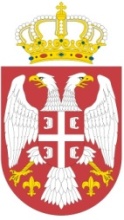 Р Е П У Б Л И К А  С Р Б И Ј АО П Ш Т И Н А   Р А Ч АО П Ш Т И Н С К А  У П Р А В АОдељење за изградњу, урбанизам и локални економски развојИСПРАВКА ТЕХНИЧКЕ ГРЕШКЕУ Обавештењу објављеном у дневном листу „Данас“ и на званичној интернет страници општине Рача дана 11.03.2022.године, везано за прекид Јавног увида у Нацрт плана детаљне регулације Сепци и Извештај о стратешкој процени утицаја плана на животну средину, дошло је до случајне, ненамерне техничке грешке тако да уместо “ од 11. марта до 09. априла 2022.године“,  треба да стоји  “ од 17. фебруара до 18. марта 2022.године“.У осталим деловима текст Обавештења остаје непромењен. 